VALLEY VIEW UNIVERSITYEMPLOYEE WEEKLY TASK/ASSIGNMENT FORM – A2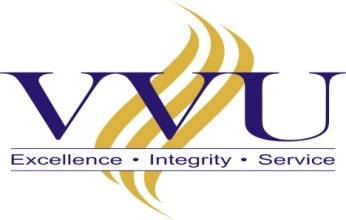 This form must be completed by all Senior/Junior staffProper planning and proactive maintenance of University properties are vital agendas of organizational success and growth. Without planning and maintenance, we will lose hold of institutional properties, and we will not be able to satisfy our clients efficiently. As a result, a task that demands completion within two days may take one week to complete.  Your immediate customers are VVU students, faculty and staff. Satisfying their job related (or study) requests come first. This	form	may	be	completed	electronically.																																														DATE ___________	Employee Name: _______________ Department: _______________________ Name of Supervisor: _____________________ Work In Progress (WIP) All employees are expected to work 8 – hours per day except Fridays _______________________			________________________			___________________        Employee Signature                                                       Supervisor Signature 				Date Date Time In Time Out Tasks completed todayQuantityGive a brief description of each task completed Hours spent Unfinished task(s) Reason(s) for the unfinished task(s) 